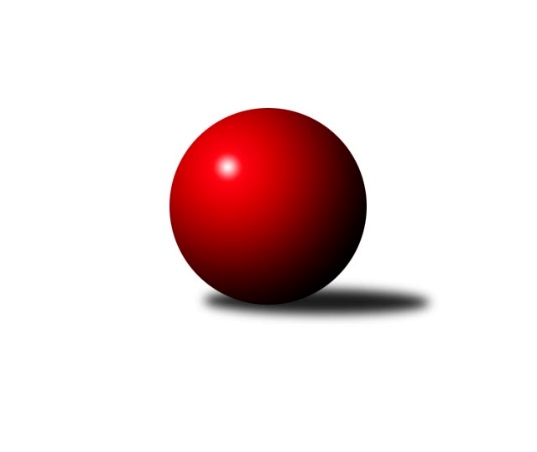 Č.15Ročník 2022/2023	24.2.2023Nejlepšího výkonu v tomto kole: 2702 dosáhlo družstvo: TJ Loko. Č. Velenice BJihočeský KP2 2022/2023Výsledky 15. kolaSouhrnný přehled výsledků:TJ Kunžak B	- TJ Loko. Č. Velenice B	1.5:6.5	2533:2702	3.0:9.0	24.2.TJ Sokol Chýnov A	- TJ Blatná B	3:5	2456:2466	5.0:7.0	24.2.TJ Sokol Slavonice B	- TJ Jiskra Nová Bystřice B	5.5:2.5	2564:2489	8.0:4.0	24.2.TJ Spartak Trhové Sviny A	- TJ Spartak Trhové Sviny C	5:3	2514:2470	8.0:4.0	24.2.TJ Fezko Strakonice A	- Kuželky Borovany B	1:7	2495:2661	4.0:8.0	24.2.Tabulka družstev:	1.	TJ Loko. Č. Velenice B	15	10	2	3	72.0 : 48.0 	106.0 : 74.0 	 2611	22	2.	Kuželky Borovany B	15	10	0	5	76.5 : 43.5 	113.5 : 66.5 	 2582	20	3.	TJ Sokol Slavonice B	15	9	1	5	67.5 : 52.5 	92.5 : 87.5 	 2568	19	4.	TJ Spartak Trhové Sviny A	15	8	2	5	69.0 : 51.0 	96.0 : 84.0 	 2554	18	5.	TJ Spartak Trhové Sviny C	14	6	2	6	57.5 : 54.5 	73.0 : 95.0 	 2485	14	6.	TJ Fezko Strakonice A	15	7	0	8	55.5 : 64.5 	92.5 : 87.5 	 2491	14	7.	TJ Blatná B	14	6	1	7	51.5 : 60.5 	81.0 : 87.0 	 2511	13	8.	TJ Sokol Chýnov A	14	4	2	8	45.0 : 67.0 	72.0 : 96.0 	 2529	10	9.	TJ Jiskra Nová Bystřice B	15	5	0	10	51.5 : 68.5 	74.0 : 106.0 	 2549	10	10.	TJ Kunžak B	14	3	0	11	38.0 : 74.0 	75.5 : 92.5 	 2453	6Podrobné výsledky kola:	 TJ Kunžak B	2533	1.5:6.5	2702	TJ Loko. Č. Velenice B	Vlastimil Škrabal	 	 215 	 189 		404 	 0:2 	 482 	 	268 	 214		Bohumil Maroušek	Stanislava Kopalová	 	 179 	 200 		379 	 0:2 	 430 	 	225 	 205		Jiří Baldík	Radek Burian	 	 213 	 237 		450 	 1:1 	 450 	 	236 	 214		David Marek	Ondřej Mrkva	 	 238 	 242 		480 	 2:0 	 430 	 	227 	 203		Jiří Novotný	Josef Brtník	 	 215 	 185 		400 	 0:2 	 447 	 	219 	 228		David Koželuh	Karel Hanzal	 	 208 	 212 		420 	 0:2 	 463 	 	227 	 236		Rudolf Baldíkrozhodčí: Ondřej MrkvaNejlepší výkon utkání: 482 - Bohumil Maroušek	 TJ Sokol Chýnov A	2456	3:5	2466	TJ Blatná B	Pavel Bronec	 	 215 	 229 		444 	 2:0 	 399 	 	200 	 199		Libor Slezák	Libuše Hanzálková	 	 201 	 186 		387 	 0:2 	 412 	 	214 	 198		Lukáš Drnek	Marie Binderová	 	 200 	 208 		408 	 1:1 	 406 	 	202 	 204		Tomáš Fišer	Tereza Kovandová	 	 218 	 187 		405 	 1:1 	 418 	 	200 	 218		Robert Flandera	Miroslav Mašek	 	 202 	 196 		398 	 0:2 	 434 	 	218 	 216		Ondřej Fejtl	Dušan Straka	 	 210 	 204 		414 	 1:1 	 397 	 	215 	 182		Matěj Pekárekrozhodčí: Oldřich RoubekNejlepší výkon utkání: 444 - Pavel Bronec	 TJ Sokol Slavonice B	2564	5.5:2.5	2489	TJ Jiskra Nová Bystřice B	Jiří Ondrák st.	 	 205 	 218 		423 	 1:1 	 423 	 	193 	 230		František Šotola	Jiří Pšenčík	 	 231 	 187 		418 	 0:2 	 461 	 	245 	 216		Jaroslav Běhoun	Karel Cimbálník	 	 203 	 223 		426 	 2:0 	 387 	 	186 	 201		Jan Baudyš	Zdeněk Holub	 	 238 	 228 		466 	 2:0 	 391 	 	182 	 209		Richard Paul	Josef Petrik	 	 214 	 206 		420 	 1:1 	 451 	 	212 	 239		Viktor Jeřábek	Jiří Svoboda	 	 202 	 209 		411 	 2:0 	 376 	 	176 	 200		Jiří Mertl *1rozhodčí: Josef Smažilstřídání: *1 od 43. hodu Matěj BudošNejlepší výkon utkání: 466 - Zdeněk Holub	 TJ Spartak Trhové Sviny A	2514	5:3	2470	TJ Spartak Trhové Sviny C	Josef Troup	 	 202 	 202 		404 	 0:2 	 448 	 	222 	 226		Denisa Šimečková	Pavel Stodolovský	 	 228 	 216 		444 	 2:0 	 419 	 	218 	 201		Pavel Zeman	František Vávra	 	 211 	 196 		407 	 1:1 	 420 	 	226 	 194		Aleš Císař	Jan Dvořák	 	 220 	 219 		439 	 2:0 	 417 	 	216 	 201		Gabriela Kroupová	Jiří Reban	 	 218 	 211 		429 	 2:0 	 357 	 	176 	 181		Jan Štajner	Žaneta Pešková	 	 185 	 206 		391 	 1:1 	 409 	 	218 	 191		Nikola Kroupovározhodčí: Aleš CísařNejlepší výkon utkání: 448 - Denisa Šimečková	 TJ Fezko Strakonice A	2495	1:7	2661	Kuželky Borovany B	Richard Zelinka	 	 206 	 204 		410 	 0:2 	 431 	 	221 	 210		Martin Soukup	Matyáš Hejpetr	 	 236 	 205 		441 	 1:1 	 472 	 	228 	 244		Václav Ondok	Martin Krajčo	 	 172 	 189 		361 	 0:2 	 433 	 	228 	 205		Jiří Malovaný	Jaroslav Petráň	 	 217 	 242 		459 	 1:1 	 450 	 	218 	 232		Čestmír Siebenbrunner	Zdeněk Valdman	 	 175 	 209 		384 	 1:1 	 421 	 	215 	 206		Vojtěch Frdlík	Václav Valhoda	 	 245 	 195 		440 	 1:1 	 454 	 	237 	 217		Karel Jirkalrozhodčí: Martin KrajčoNejlepší výkon utkání: 472 - Václav OndokPořadí jednotlivců:	jméno hráče	družstvo	celkem	plné	dorážka	chyby	poměr kuž.	Maximum	1.	Jaroslav Běhoun 	TJ Jiskra Nová Bystřice B	452.71	302.5	150.2	2.7	9/9	(480)	2.	Karel Cimbálník 	TJ Sokol Slavonice B	452.04	309.0	143.0	6.2	6/7	(492)	3.	Václav Ondok 	Kuželky Borovany B	450.42	308.9	141.6	4.1	7/8	(472)	4.	Pavel Bronec 	TJ Sokol Chýnov A	449.76	305.8	143.9	5.6	7/7	(477)	5.	Čestmír Siebenbrunner 	Kuželky Borovany B	449.28	299.1	150.2	4.6	6/8	(464)	6.	Jiří Novotný 	TJ Loko. Č. Velenice B	448.84	311.7	137.2	5.3	9/9	(503)	7.	Zdeněk Holub 	TJ Sokol Slavonice B	448.51	306.5	142.1	4.9	5/7	(478)	8.	Alena Kovandová 	TJ Sokol Chýnov A	448.33	303.5	144.8	4.5	6/7	(486)	9.	Rudolf Baldík 	TJ Loko. Č. Velenice B	446.63	298.3	148.4	4.0	8/9	(489)	10.	Tomáš Kopáček 	TJ Jiskra Nová Bystřice B	445.63	304.1	141.5	3.8	7/9	(499)	11.	David Holý 	TJ Loko. Č. Velenice B	441.52	297.1	144.4	4.4	8/9	(476)	12.	Robert Flandera 	TJ Blatná B	437.80	300.7	137.1	5.1	6/8	(479)	13.	Jiří Svoboda 	TJ Sokol Slavonice B	437.21	304.0	133.2	5.5	7/7	(475)	14.	Jiří Reban 	TJ Spartak Trhové Sviny A	437.13	300.5	136.6	6.4	7/7	(470)	15.	Josef Troup 	TJ Spartak Trhové Sviny A	436.35	302.6	133.8	4.4	7/7	(494)	16.	David Marek 	TJ Loko. Č. Velenice B	434.93	303.3	131.6	6.2	6/9	(490)	17.	Josef Brtník 	TJ Kunžak B	433.63	299.6	134.0	5.7	7/7	(483)	18.	Pavel Zeman 	TJ Spartak Trhové Sviny C	431.73	302.3	129.4	6.8	7/7	(456)	19.	Jan Dvořák 	TJ Spartak Trhové Sviny A	431.62	295.2	136.4	5.9	7/7	(469)	20.	Monika Kalousová 	TJ Blatná B	431.33	301.2	130.1	6.5	6/8	(496)	21.	Miroslav Bartoška 	TJ Sokol Slavonice B	430.37	296.4	134.0	7.9	5/7	(471)	22.	Žaneta Pešková 	TJ Spartak Trhové Sviny A	430.33	294.1	136.3	6.0	6/7	(464)	23.	Martin Soukup 	Kuželky Borovany B	429.00	299.5	129.5	6.1	8/8	(470)	24.	Václav Valhoda 	TJ Fezko Strakonice A	428.86	293.3	135.5	4.5	7/7	(452)	25.	Jiří Malovaný 	Kuželky Borovany B	428.57	298.3	130.3	7.6	8/8	(465)	26.	Richard Paul 	TJ Jiskra Nová Bystřice B	427.40	293.1	134.3	7.3	7/9	(475)	27.	Karel Filek 	TJ Fezko Strakonice A	427.17	298.9	128.3	6.8	6/7	(475)	28.	Jiří Baldík 	TJ Loko. Č. Velenice B	426.86	301.0	125.8	5.6	6/9	(469)	29.	Dušan Straka 	TJ Sokol Chýnov A	426.24	293.6	132.7	5.8	7/7	(478)	30.	Josef Petrik 	TJ Sokol Slavonice B	424.00	297.6	126.4	6.6	5/7	(478)	31.	Richard Zelinka 	TJ Fezko Strakonice A	423.39	287.5	135.9	5.6	6/7	(445)	32.	Lukáš Drnek 	TJ Blatná B	421.04	291.3	129.7	7.8	8/8	(482)	33.	Jan Štajner 	TJ Spartak Trhové Sviny C	419.57	288.0	131.6	8.4	7/7	(477)	34.	Petra Holá 	TJ Loko. Č. Velenice B	418.33	295.6	122.7	7.9	6/9	(469)	35.	Ondřej Fejtl 	TJ Blatná B	414.47	291.9	122.6	6.8	7/8	(490)	36.	František Šotola 	TJ Jiskra Nová Bystřice B	414.17	287.7	126.5	8.3	6/9	(425)	37.	Libor Slezák 	TJ Blatná B	413.96	286.0	128.0	7.2	8/8	(491)	38.	Pavel Poklop 	TJ Fezko Strakonice A	413.93	286.6	127.4	8.4	7/7	(454)	39.	Miroslav Mašek 	TJ Sokol Chýnov A	413.76	290.7	123.1	8.4	7/7	(511)	40.	Karel Hanzal 	TJ Kunžak B	412.64	284.4	128.3	6.3	7/7	(475)	41.	Ondřej Mrkva 	TJ Kunžak B	411.42	293.1	118.3	10.3	6/7	(480)	42.	Jan Havlíček 	TJ Jiskra Nová Bystřice B	411.17	289.5	121.7	9.7	6/9	(457)	43.	Radek Burian 	TJ Kunžak B	410.71	281.2	129.5	7.8	7/7	(456)	44.	Aleš Císař 	TJ Spartak Trhové Sviny C	410.67	289.4	121.3	8.0	6/7	(459)	45.	Matěj Pekárek 	TJ Blatná B	409.63	285.6	124.1	9.2	8/8	(506)	46.	Martin Krajčo 	TJ Fezko Strakonice A	408.06	283.4	124.6	7.9	6/7	(461)	47.	Petr Švec 	TJ Fezko Strakonice A	405.08	288.3	116.8	10.1	6/7	(496)	48.	Vlastimil Kříha 	TJ Spartak Trhové Sviny C	405.00	275.0	130.0	9.6	5/7	(437)	49.	František Vávra 	TJ Spartak Trhové Sviny A	402.62	284.0	118.6	9.6	7/7	(426)	50.	Gabriela Kroupová 	TJ Spartak Trhové Sviny C	401.90	288.6	113.3	10.9	6/7	(455)	51.	Vlastimil Škrabal 	TJ Kunžak B	399.29	285.4	113.9	10.5	5/7	(431)	52.	Jiří Pšenčík 	TJ Sokol Slavonice B	399.11	287.4	111.7	9.7	5/7	(449)	53.	Zdeněk Valdman 	TJ Fezko Strakonice A	393.00	281.3	111.7	10.4	5/7	(436)	54.	Jitka Šimková 	Kuželky Borovany B	391.89	283.5	108.4	11.6	6/8	(424)	55.	Libuše Hanzálková 	TJ Sokol Chýnov A	389.86	283.2	106.7	11.6	6/7	(419)	56.	Stanislava Kopalová 	TJ Kunžak B	378.40	274.5	103.9	14.3	6/7	(413)		Bohumil Maroušek 	TJ Loko. Č. Velenice B	474.50	325.5	149.0	3.5	3/9	(510)		Thea Petrů 	TJ Sokol Chýnov A	454.33	298.7	155.7	5.7	1/7	(491)		Karel Jirkal 	Kuželky Borovany B	453.40	299.5	153.9	0.3	5/8	(471)		Radek Hrůza 	TJ Kunžak B	452.63	312.1	140.5	2.4	2/7	(470)		Jaroslav Petráň 	TJ Fezko Strakonice A	450.00	297.5	152.5	5.0	1/7	(459)		David Koželuh 	TJ Loko. Č. Velenice B	441.67	299.8	141.8	4.9	4/9	(497)		Pavel Stodolovský 	TJ Spartak Trhové Sviny A	438.75	304.5	134.3	7.6	4/7	(489)		Nikola Kroupová 	TJ Spartak Trhové Sviny C	431.25	295.8	135.4	6.4	4/7	(478)		Jiří Ondrák  st.	TJ Sokol Slavonice B	429.46	298.5	131.0	4.8	4/7	(446)		Vojtěch Frdlík 	Kuželky Borovany B	429.10	296.7	132.4	6.3	5/8	(463)		Miloš Rozhoň 	TJ Blatná B	428.31	298.3	130.0	7.3	4/8	(498)		Viktor Jeřábek 	TJ Jiskra Nová Bystřice B	428.04	294.3	133.8	7.1	5/9	(451)		Matěj Budoš 	TJ Jiskra Nová Bystřice B	426.00	279.5	146.5	6.0	2/9	(437)		Radka Burianová 	TJ Kunžak B	425.50	279.5	146.0	5.5	2/7	(454)		Jan Kobliha 	Kuželky Borovany B	424.78	303.6	121.2	9.4	3/8	(469)		Roman Osovský 	TJ Loko. Č. Velenice B	422.25	288.8	133.5	6.0	4/9	(489)		Jiří Mertl 	TJ Jiskra Nová Bystřice B	420.68	300.4	120.3	7.8	5/9	(458)		Ondřej Kubeš 	TJ Sokol Slavonice B	419.50	285.5	134.0	7.5	2/7	(422)		Vladimír Kupka 	TJ Loko. Č. Velenice B	419.50	304.5	115.0	8.5	2/9	(426)		Kateřina Dvořáková 	Kuželky Borovany B	417.00	286.0	131.0	7.0	1/8	(417)		Denisa Šimečková 	TJ Spartak Trhové Sviny C	415.46	284.1	131.3	7.1	4/7	(475)		Matyáš Hejpetr 	TJ Fezko Strakonice A	414.42	286.8	127.7	4.3	2/7	(448)		Marie Binderová 	TJ Sokol Chýnov A	414.25	285.4	128.9	8.9	4/7	(423)		Tereza Kovandová 	TJ Sokol Chýnov A	413.63	288.6	125.0	7.5	2/7	(439)		Věra Návarová 	TJ Sokol Chýnov A	413.00	295.0	118.0	10.0	2/7	(415)		Jan Baudyš 	TJ Jiskra Nová Bystřice B	412.00	286.6	125.5	6.9	5/9	(472)		Karolína Roubková 	TJ Sokol Chýnov A	408.75	282.8	126.0	7.8	2/7	(421)		Jan Zeman 	TJ Kunžak B	406.00	293.5	112.5	13.5	2/7	(411)		Jan Ležák 	TJ Sokol Slavonice B	403.50	288.5	115.0	10.5	2/7	(427)		Bohuslav Švepeš 	TJ Spartak Trhové Sviny A	399.25	280.8	118.5	9.0	4/7	(412)		Jindřich Soukup 	Kuželky Borovany B	398.50	280.4	118.1	7.0	3/8	(416)		Vlastimil Novák 	TJ Sokol Chýnov A	398.50	288.5	110.0	11.5	2/7	(437)		Tomáš Švepeš 	TJ Spartak Trhové Sviny C	398.00	276.0	122.0	12.0	1/7	(398)		Marek Rojdl 	TJ Spartak Trhové Sviny C	397.00	278.0	119.0	10.0	1/7	(397)		Jiří Švepeš 	TJ Spartak Trhové Sviny C	394.00	273.0	121.0	10.0	2/7	(424)		Jan Kouba 	Kuželky Borovany B	394.00	279.0	115.0	10.0	1/8	(394)		Tomáš Fišer 	TJ Blatná B	392.50	279.0	113.5	11.0	2/8	(406)		Josef Svoboda 	TJ Spartak Trhové Sviny A	391.00	271.0	120.0	10.0	1/7	(391)		Jan Mol 	TJ Jiskra Nová Bystřice B	389.75	281.0	108.8	11.0	2/9	(391)		Rudolf Borovský 	TJ Sokol Slavonice B	388.00	301.0	87.0	12.0	1/7	(388)		Matěj Kupar 	TJ Blatná B	384.00	271.0	113.0	6.0	1/8	(384)		Jiří Tröstl 	Kuželky Borovany B	378.00	263.0	115.0	7.0	1/8	(378)		Martin Fiala 	TJ Sokol Slavonice B	374.00	260.0	114.0	12.0	1/7	(374)		Filip Rojdl 	TJ Spartak Trhové Sviny C	371.00	274.0	97.0	13.0	1/7	(371)		Nela Koptová 	TJ Spartak Trhové Sviny C	366.00	241.0	125.0	9.0	1/7	(366)		Vendula Burdová 	TJ Sokol Chýnov A	360.00	253.0	107.0	5.0	1/7	(360)		Marcela Chramostová 	TJ Kunžak B	358.50	264.5	94.0	13.0	2/7	(396)Sportovně technické informace:Starty náhradníků:registrační číslo	jméno a příjmení 	datum startu 	družstvo	číslo startu7510	Viktor Jeřábek	24.02.2023	TJ Jiskra Nová Bystřice B	5x19918	Marie Binderová	24.02.2023	TJ Sokol Chýnov A	3x25388	Matěj Budoš	24.02.2023	TJ Jiskra Nová Bystřice B	3x23805	Matyáš Hejpetr	24.02.2023	TJ Fezko Strakonice A	3x23968	Vojtěch Frdlík	24.02.2023	Kuželky Borovany B	4x23619	Čestmír Siebenbrunner	24.02.2023	Kuželky Borovany B	4x
Hráči dopsaní na soupisku:registrační číslo	jméno a příjmení 	datum startu 	družstvo	Program dalšího kola:16. kolo3.3.2023	pá	17:00	Kuželky Borovany B - TJ Sokol Slavonice B	3.3.2023	pá	17:30	TJ Blatná B - TJ Spartak Trhové Sviny A	3.3.2023	pá	17:30	TJ Loko. Č. Velenice B - TJ Fezko Strakonice A	3.3.2023	pá	18:00	TJ Spartak Trhové Sviny C - TJ Kunžak B	5.3.2023	ne	9:00	TJ Jiskra Nová Bystřice B - TJ Sokol Chýnov A	Nejlepší šestka kola - absolutněNejlepší šestka kola - absolutněNejlepší šestka kola - absolutněNejlepší šestka kola - absolutněNejlepší šestka kola - dle průměru kuželenNejlepší šestka kola - dle průměru kuželenNejlepší šestka kola - dle průměru kuželenNejlepší šestka kola - dle průměru kuželenNejlepší šestka kola - dle průměru kuželenPočetJménoNázev týmuVýkonPočetJménoNázev týmuPrůměr (%)Výkon3xBohumil MaroušekČ. Velenice B4823xBohumil MaroušekČ. Velenice B113.524822xOndřej MrkvaKunžak B4801xOndřej MrkvaKunžak B113.054801xVáclav OndokBorovany B4722xZdeněk HolubSlavonice B111.284662xZdeněk HolubSlavonice B4664xJaroslav BěhounN. Bystřice B110.084615xRudolf BaldíkČ. Velenice B4636xVáclav OndokBorovany B109.994725xJaroslav BěhounN. Bystřice B4613xDenisa ŠimečkováSp. T.Sviny C109.1448